Об утверждении Плана мероприятий («Дорожной карты») по достижению плановых значений декомпозированных показателей в рамках проекта «Содействие занятости женщин – создание условий дошкольного образования для детей до 3-х лет» национального проекта «Демография», в муниципальном районе Пестравский на 2020 год       В целях достижения плановых значений декомпозированных показателей в рамках проекта «Содействие занятости женщин – создание условий дошкольного образования для детей до 3-х лет» национального проекта «Демография» в муниципальном районе Пестравский на 2020 год, во исполнение протокола совещания при заместителе председателя Правительства Самарской области А.Б.Фетисове от 17.12.2019, руководствуясь статьями 41,43 Устава муниципального района Пестравский Самарской области, администрация муниципального района Пестравский ПОСТАНОВЛЯЕТ:Утвердить План мероприятий («Дорожную карту») по достижению плановых значений декомпозированных показателей в рамках проекта «Содействие занятости женщин – создание условий дошкольного образования для детей до 3-х лет» национального проекта «Демография», в муниципальном районе Пестравский на 2020 год согласно приложению №1 к настоящему постановлению.Ответственным исполнителям Плана мероприятий, указанным в приложении №1 к настоящему постановлению:Обеспечить реализацию Плана мероприятий в установленные сроки.Ежемесячно до 05 числа месяца, следующего за отчётным кварталом, предоставлять заместителю Главы муниципального района Пестравский по социальным вопросам Прокудиной О.Н. отчёт о реализации плана мероприятий и достижению плановых значений  декомпозированных показателей в рамках проекта «Содействие занятости женщин – создание условий дошкольного образования для детей до 3-х лет» национального проекта «Демография» в муниципальном районе Пестравский Самарской области  для мониторинга и информирования Главы муниципального района Пестравский по форме согласно приложению №2 к настоящему постановлению.Разместить настоящее постановление на официальном Интернет-сайте администрации муниципального района Пестравский и опубликовать в районной газете «Степь».Контроль за исполнением настоящего постановления оставляю за собой.Глава муниципального района Пестравский                                         А.П.ЛюбаевГречкин 21295Писарева 21671ЛИСТ СОГЛАСОВАНИЯк постановлению «Об утверждении Плана мероприятий («Дорожной карты») по достижению плановых значений декомпозированных показателей в рамках проекта «Содействие занятости женщин – создание условий дошкольного образования для детей до 3-х лет» национального проекта «Демография», в муниципальном районе Пестравский на 2020 годАДМИНИСТРАЦИЯМУНИЦИПАЛЬНОГО РАЙОНА 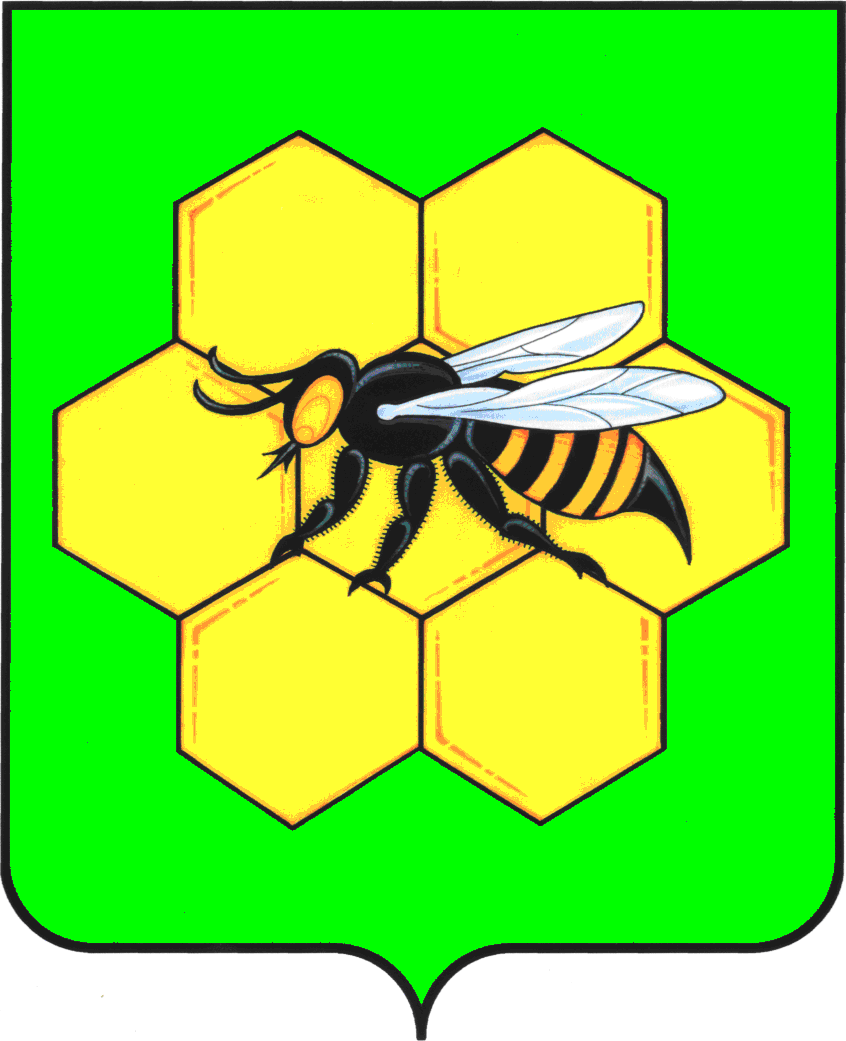 ПЕСТРАВСКИЙСАМАРСКОЙ ОБЛАСТИПОСТАНОВЛЕНИЕ__________________________№___________ДолжностьДата поступления документаРосписьФ. И. ОЗаместитель Главы муниципального района Пестравский по социальным вопросамПрокудина О.Н.Заместитель Главы муниципального района Пестравский по экономике, финансам и потребительскому рынкуКузнецова Н.П.Главный специалист администрации муниципального района Пестравский по правовым вопросамУварова Е.В.Зам.руководителя МКУ Отдел опекиПисарева О.А.